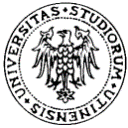 Università degli Studi di Udine BORSA DI STUDIO “ROMANO ZECCHIN”________________________________________________________________________________________________________________________________________________________________________________________________DOMANDA DI PARTECIPAZIONE AL CONCORSOAl Magnifico Rettore Il/la sottoscritt_________________________________________________________ chiede di poter partecipare al concorso per l’assegnazione della borsa di studio “ROMANO ZECCHIN”, riservata agli studenti iscritti, per l’anno accademico 2014/2015, al quarto anno del corso di laurea magistrale in Medicina e Chirurgia, classe LM-41 presso l’Università degli Studi di Udine.Il/la sottoscritt_ dichiara inoltre di essere a conoscenza delle norme contenute nel bando di concorso e, ai sensi del Testo Unico 445/2000, di:- essere nato/a a____________________________ prov.______ il_______________; - essere residente a_________________________________________ prov.______ in via/piazza_________________________________________________ n _______ tel._________________________________; - essere iscritto/a in qualità di regolare al V anno del Corso di Laurea magistrale in Medicina e Chirurgia, classe LM-41, per l’anno accademico 2015/2016; - avere sostenuto tutti gli esami previsti dal proprio corso di studi entro il 30 settembre 2015.                                 Data e firma __________________________________________ Eventuale domicilio diverso dalla residenza ____________________________________________________________________ ____________________________________________________________________ (Qualora la domanda pervenga ai nostri uffici per le vie postali o tramite terze persone deve essere allegata alla presente una fotocopia di un valido documento di identità)____________________________________________________________________